				BARTRAM TRAIL HIGH SCHOOL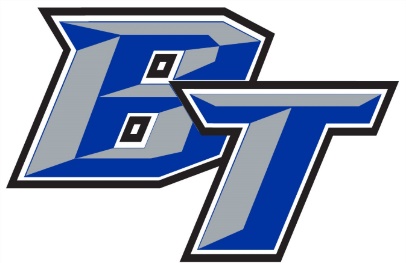 				2021-2022 Parking Rules & RegulationsThe following guidelines exist to help ensure the safest and most efficient use of our limited parking facilities. This is not an all-inclusive list; the administration reserves the right to revoke a student’s parking decal for disciplinary reasons.  Parking privileges are reviewed at the end of each grading period.Driving to school is a privilege, not a right.  (Buses are available for all students.) If in an emergency you must drive a different vehicle, please display your parking decal in the new vehicle and notify the front office.The parking decal for all paved parking spaces will have a number on it that coincides with your parking space number. Always display it from your rearview mirror with the number facing out . All other lots will have the lot number displayed and you can park in any available space within that lot.If someone is parked in your space, do not park in someone else’s space.  Park on the grass near the front circle (next to the mailbox) and sign the red book located at the attendance desk explaining your situation.Any vehicle that does not have a current BTHS parking decal or is parked in the wrong space will be subject to being immobilized (a parking boot will be placed on the tire), If your vehicle is immobilized, the cost to have the boot removed is $25 and will result in loss of driving privileges for the following nine weeks.  BTHS is not responsible for any inconvenience resulting from obtaining the payment for fines or for removal of the boot.There are no temporary parking passes (e.g., “I missed the bus,” “I have a doctor’s appointment”, etc.)  The term “emergency” will not be accepted as an excuse.ALL VEHICLES ARE SUBJECT TO SEARCH.  Students are responsible for their vehicle and its contents.  The parking areas are off limits to all students during the day.  If you are in the parking lot for any reason (getting books, getting your lunch, bringing something out to your car, etc.), your car will be searched, and you will lose your parking decal for nine weeks.Any student observed passing illegally, driving on the grass, bypassing traffic cones, not yielding to the buses or any other type of careless driving will lose their parking decal.If you obtain a new vehicle or a new license plate, you must report the change immediately so that your record can be updated (See). DISCIPLINE
The following is a list of Parking Lot infractions/consequences: (not all inclusive)Possessing a fake hanging tagFailure to pay any parking ticket or fine within 5 days of receiving itLeaving campus without permissionSpeeding or reckless driving.  Leaving the scene of an accidentAll Level 4 offensesSelling/giving/or buying/receiving hanging tags15 days of unexcused absenceDriving someone who is skipping off campusSkipping your 1st period one time or 5 tardies to your first periodAny disciplinary referral could result in revocation of your parking pass 
1ST INFRACTION: Loss of driving privileges for 10 SCHOOL DAYS2ND INFRACTION: Loss of driving privileges for 45 SCHOOL DAYS3RD INFRACTION: Loss of driving privileges for the REMAINDER OF THE YEAR*Any sophomore caught parking on campus during the school day will lose their right to park on campus during their entire junior year*Anyone caught changing/altering a parking pass will lose their parking pass for the remainder of the school year.   